РОССИЙСКАЯ ФЕДЕРАЦИЯ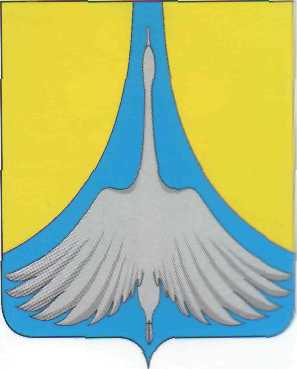 АДМИНИСТРАЦИЯСИМСКОГО ГОРОДСКОГО ПОСЕЛЕНИЯАШИНСКОГО МУНИЦИПАЛЬНОГО РАЙОНАЧЕЛЯБИНСКОЙ ОБЛАСТИ П О С Т А Н О В Л Е Н И Еот  05.08.  2019 г.  № 131О предоставлении гр. Юдинцевой Е.Д. разрешения на отклонение от предельных параметров разрешенного строительства объекта капитального строительства Руководствуясь Градостроительным кодексом Российской Федерации, Федеральным законом от 06.10.2003г. № 131-ФЗ «Об общих принципах организации местного самоуправления в Российской Федерации», Корректировкой Правил землепользования и застройки Симского городского поселения Челябинской области, утвержденной решением Совета депутатов Симского городского поселения № 156 от 25.12.2017г., на основании заключения комиссии по землепользованию и застройке Ашинского муниципального района по результатам публичных слушаний от 15.07.2019г.,                                                               ПОСТАНОВЛЯЮ:1. Предоставить гр. Юдинцевой Елене Дмитриевне разрешение на отклонение от предельных параметров разрешенного строительства индивидуального жилого дома, расположенного на земельном участке с кадастровым номером 74:03:0808001:7 по адресу: Челябинская область, Ашинский район, г. Сим, ул. Чернышевского, д. 75, в части сокращения минимального отступа от северной границы земельного участка до объекта капитального строительства с 3 м на 0 м. 2. Настоящее постановление подлежит опубликованию в газете «Стальная искра» и на официальном сайте администрации Симского городского поселения в сети Интернет по адресу: http://www.gorodsim.ru.3. Настоящее постановление вступает в силу со дня его официального опубликования.4. Контроль исполнения настоящего постановления возложить на заместителя главы администрации Симского городского поселения Гафарова Р.Р.Глава Симского городского поселения					                А.Д. Решетов 